lMADONAS NOVADA PAŠVALDĪBA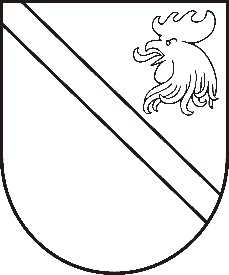 Reģ. Nr. 90000054572Saieta laukums 1, Madona, Madonas novads, LV-4801 t. 64860090, e-pasts: pasts@madona.lv ___________________________________________________________________________MADONAS NOVADA PAŠVALDĪBAS DOMESLĒMUMSMadonā2020.gada 22.septembrī							           Nr.377									     (protokols Nr.19, 30.p.)Par kārtības “Izglītības iestāžu, kas īsteno pirmsskolas izglītības programmas, pedagoģisko darbinieku amata vienību skaita noteikšanas kārtība” apstiprināšanuŅemot vērā pirmsskolas grupu piepildījumu, izglītojamo vecumposmu, pedagoģisko darbinieku slodzi, apmācības procesa nodrošināšu pirmsskolas izglītības programmā, pašvaldības Izglītības nodaļa ir sagatavojusi  jaunā redakcijā noteikumus izglītības iestādēm, kas īsteno pirmsskolas izglītības programmas, pedagoģisko darbinieku amata vienību skaita noteikšanas kārtību. Noklausījusies  sniegto informāciju, ņemot vērā 17.09.2020. Izglītības un jaunatnes lietu komitejas un 22.09.2020. Finanšu un attīstības komitejas atzinumu, atklāti balsojot: PAR – 13 (Artūrs Čačka, Andris Dombrovskis, Zigfrīds Gora, Antra Gotlaufa, Artūrs Grandāns, Valda Kļaviņa, Agris Lungevičs, Ivars Miķelsons, Andris Sakne, Rihards Saulītis, Inese Strode, Aleksandrs Šrubs, Gatis Teilis), PRET – NAV, ATTURAS – NAV, Madonas novada pašvaldības dome NOLEMJ:1. Apstiprināt “Izglītības iestāžu, kas īsteno pirmsskolas izglītības programmas, pedagoģisko darbinieku amata vienību skaita noteikšanas kārtību”. 2. Atzīt par spēku zaudējušu 26.09.2019.domes lēmumu Nr.447 ”Par “Izglītības iestāžu, kas īsteno pirmsskolas izglītības programmas, pedagoģisko darbinieku amata vienību skaita noteikšanas kārtības” apstiprināšanu” (protokols Nr.18; 22.p).Domes priekšsēdētājs					         	         A.LungevičsSeržāne 26136230